Complejo Educacional 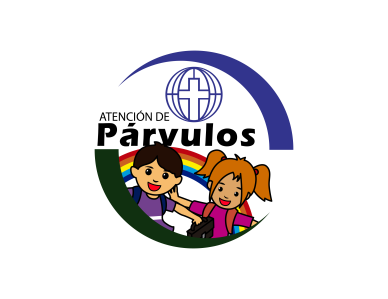 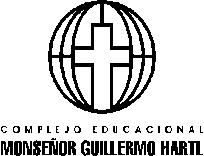 Monseñor Guillermo HartlPitrufquénESPECIALIDAD:		ATENCIÓN DE PÁRVULOS MÓDULO: 		ACTIVIDADES DE EXPRESIÓN PARA PÁRVULOSPROFESORA:		SRTA. VIVIANA PEÑA VALENZUELA.EXPRESIÓN LITERARIANOMBRES:											FECHA:				_______			CURSO:					OBJETIVO:	Conocer la expresión Literaria, luego Crear y elaborar un cuento para niños y niñas menores de seis años.EXPRESIÓN LITERARIAExpresión literaria es un tipo de comunicación verbal escrita que nos ayuda a comunicarnos y expresarnos a través de un correcto uso del lenguaje y según un conjunto de reglas que le son propias. Este tipo de expresión es considerada por muchos como todo un arte ya que, como lo adelantábamos, requiere de un cuidado uso del lenguaje escrito y de sus reglas. La expresión literaria puede ser de ficción y no ficción, dependiendo del tema y las características de lo que se expresa. A grandes rasgos, la de no ficción aborda temáticas o problemas reales utilizando personajes que existieron o existen en la vida real. Por su parte, la no ficción es una construcción netamente del autor, por lo que la temática y sus personajes son el resultado de la imaginación y la capacidad creativa del autor. Asimismo, la expresión literaria suele dividirse en géneros épicos, líricos y dramáticos. Sin embargo, la expresión de este tipo se suele asociar a la producción de novelas, cuentos, crónicas, ensayos y poesía. Cada uno de estos géneros tiene características propias. Finalmente, podemos decir que la expresión literaria es uno de los mejores ejemplos de la capacidad discursiva humana y de la puesta en práctica de las reglas del lenguaje y de la comunicación verbal escrita. Sin lugar a dudas, ella nos entretiene pero también nos aporta experiencias, vivencias, conocimientos e implícitamente un correcto uso del lenguaje.La expresión literaria interesa a los niños y las niñas, por que estimula y compromete sus energías morales, su personalidad, su imaginación, y además constituye un buen juguete.Por eso los contenidos literarios, han de responder a cualquier pregunta fundamental, a cualquier necesidad real de los niños y las niñas, y han de ser, en cierta manera, un instrumento que estimule su crecimiento.La expresión literaria es el camino más directo hacia una actitud positiva ante la lectura y la escritura; el contacto con la lectura ha de comenzar lo más pronto posible en el proceso de acompañamiento de niños y niñas. “Es importante darles a los niños y niñas, pequeños libros ilustrados, libros con rimas y palabras simples. Ellos disfrutan los libros que contienen imágenes llamativas y de colores, con historias cortas, y que al mismo tiempo que contienen información sobre el mundo que les rodea”RESPONDE:¿Qué es la Expresión Literaria?¿Cuál es la Expresión literaria que más se trabaja en los Jardines Infantiles y como se trabaja?¿En qué estimula a los niños la expresión literaria?¿Por qué es importante trabajar con los niños la expresión literaria?Realizar creación de un cuento: CREACIÓN DEL CUENTO DEBE CONTEMPLAR LO SIGUIENTE (TAMAÑO HOJA DE BLOCK 99):TítuloProblema/ConflictoEnseñanzaPersonajesProceso de EscrituraDiálogoCreatividadOrganización Ortografía y PuntuaciónPortadaPERTINENTE A LA EDAD DE LOS NIÑOS Y NIÑAS.ILUSTRACIONES.